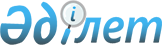 Об образовании избирательных участков для проведения голосования и подсчета голосов по Карасайскому району
					
			Утративший силу
			
			
		
					Решение акима Карасайского района Алматинской области от 13 декабря 2018 года № 7. Зарегистрировано Департаментом юстиции Алматинской области 13 декабря 2018 года № 4958. Утратило силу решением акима Карасайского района Алматинской области от 27 ноября 2020 года № 8
      Сноска. Утратило силу решением акима Карасайского района Алматинской области от 27.11.2020 № 8 (вводится в действие по истечении десяти календарных дней после дня его первого официального опубликования).
      В соответствии с пунктом 1 статьи 23 Конституционного Закона Республики Казахстан от 28 сентября 1995 года "О выборах в Республике Казахстан", пунктом 2 статьи 33 Закона Республики Казахстан от 23 января 2001 года "О местном государственном управлении и самоуправлении в Республике Казахстан", аким района РЕШИЛ:
      1. Для проведения голосования и подсчета голосов образовать по Карасайскому району избирательные участки согласно приложению к настоящему решению.
      2. Признать утратившим силу решение акима Карасайского района "Об образовании избирательных участков для проведения голосования и подсчета голосов по Карасайскому району" от 3 августа 2015 года № 8-15 (зарегистрирован в Реестре государственной регистрации нормативных правовых актов № 3373, опубликован 16 сентября 2015 года в инфармационно-правовой системе "Әділет").
      3. Контроль за исполнением настоящего решения возложить на руководителя аппарата акима района Әуесбай Айдын Әуесбайұлы.
      4. Настоящее решение вступает в силу со дня государственной регистрации в органах юстиции и вводится в действие по истечении десяти календарных дней после дня его первого официального опубликования. Избирательные участки, образованные для проведения голосования и подсчета голосов в Карасайском районе Избирательный участок № 419.
      Центр: город Каскелен, улица Алимкулова № 86, средняя школа имени Пушкина (правое крыло), телефон: 27012.
      В границах: город Каскелен, улицы: Аймауытова с № 63 по 141 (нечетная сторона), Омбы с № 1 по № 22, Байтурсынова с № 1 по 35, Оркен с № 1 по 30, Калдаякова с № 1 по 16, Канкурова с № 49 по 79, Кебеже с № 1 по 42, Курмангазы с № 1 по 36, Атекеева с № 1 по 62, Алимкулова с № 40 по 144 (четная сторона), Гоголя с № 91 по № 141 (нечетная сторона). Избирательный участок № 420.
      Центр: город Каскелен, улица Алимкулова № 86, средняя школа имени Пушкина (левое крыло), телефон: 27012.
      В границах: Алтын адам с № 1 по 13, Актогай с № 1 по 7, Нурлы с № 1 по 35, Самалжел с № 1 по 25, Бурабай с № 1 по 41, Байтерек с № 1 по 25, Жасканат с № 1 по 25, Алтын дан с № 1 по 21, Енбек с № 1 по 10, Улгили с № 1 по 15, Жайлау с № 1 по 20, Сарыжулдыз с № 1 по 6, Бейбитшилик с № 1 по 7, Тайбурыл с № 1 по 5, Аксауыт с № 1 по 10, Алтыбакан с № 1 по 7, Ганибет с № 1 по 11, Кендала с № 1 по 15, Булакты с № 1 по 21, Актоган с № 1 по 7, Наурыз с № 1 по 15, Алаш с № 1 по 21, Алтынсака с № 1 по 15, Колди с № 1 по 13, Шугыла с № 1 по 7, Ар-намыс с № 1 по 15, Актан с № 1 по 5, Бейбарыс с № 1 по 41; переулок Бурабай с № 1 по 17. Избирательный участок № 421.
      Центр: город Каскелен, улица Гоголя № 66, детско – юношеская спортивная школа, телефон: 21331.
      В границах: город Каскелен, улицы: Абылай хана с № 291 по 317, Алимкулова с № 111 по 129 (нечетная сторона), Ауэзова с № 1 по 62, Карасай батыра с № 81 по 137 (нечетная сторона), Карасай батыра с № 84 по 138 (четная сторона), Гоголя с № 92 по 142 (четная сторона), Бокина с № 46 по 82, Айтей батыра с № 20 по 66 (четная сторона), Кошек батыра с № 42 по 160 (четная сторона). Избирательный участок № 422.
      Центр: город Каскелен, улица Гоголя № 44, средняя школа - гимназия имени Абая (главный корпус), телефон: 22060.
      В границах: город Каскелен, улицы: Толе би с № 66 по 96, Карасай батыра с № 58 по 82 (четная сторона), Т. Бокина с № 1 по 45, Гоголя с № 54 по 91, Уябаева с № 56 по 91, Аймауытова с № 64 по 108 (четная сторона). Избирательный участок № 423
      Центр: город Каскелен, улица Гоголя № 44, средняя школа - гимназия имени Абая (корпус начальных классов), телефон: 22060.
      В границах: город Каскелен, улицы: Карасай батыра с № 43 по 79 (нечетная сторона), Калтаева с № 60 по 98, Байжарасова с № 56 по 100, Каражанова с № 53 по 68, Валиханова с № 7 по 24, Абылай хана с № 235 по 289, Кошек батыра с № 43 по 89 (нечетная сторона), Макашева с № 44 по 134, Алимкулова с № 41 по 129 (нечетная сторона), Айтей батыра с № 21 по 67 (нечетная сторона); переулки: Токтарова с № 1 по 11, Алмалы с № 1 по 18, Алимкулова с № 1 по 14, Жасталап с № 1 по 17; микрорайон "Южный" с № 1 по 34. Избирательный участок № 424.
      Центр: город Каскелен, улица Абылай хана № 211, районная библиотека акима Карасайского района (фойе, правая сторона), телефон: 21690.
      В границах: город Каскелен, улицы: Абылай хана с № 203 по 234, Абая с № 39 по 82, Карасай батыра с № 2 по 56 (четная сторона), Байгазиева с № 37 по 69 (нечетная сторона), Умралиева с № 48 по 84, Толе би с № 1 по 64.  Избирательный участок № 425.
      Центр: город Каскелен, улица Абылай хана № 211, районная библиотека акима Карасайского района (фойе, левая сторона), телефон: 21690.
      В границах: город Каскелен, улицы: Агынтай батыра с № 45 по 68, Барибаева с № 65 по 95, Гоголя с № 1 по 53, Жумабаева с № 1 по 54, Кисикова с № 36 по 75, Карасай батыра с № 1 по 41 (нечетная сторона), Байгазиева с № 54 по 96 (четная сторона). Избирательный участок № 426.
      Центр: город Каскелен, улица Байгазиева № 91, средняя школа имени Байжанова, телефон: 21230.
      В границах: город Каскелен, улицы: Аймауытова с № 1 по 54, Байгазиева с № 116 по 150 (четная сторона), Калтаева с № 1 по 22, Барибаева с № 96 по 172, Байжарасова с № 1 по 22, 10 лет Независимости Республики Казахстан с № 49 по 90, Казыбек би с № 1 по 56, Найзатас с № 1 по 16, Итакова с № 1 по 49, Кокжелек с № 1 по 15, Болатбек с № 1 по 6, Аршалы с № 1 по 12, Уябаева с № 1 по 55, Жагажай с № 1 по 46; село Коктобе. Избирательный участок № 427.
      Центр: город Каскелен, улица Умралиева № 84, средняя школа имени Белинского.
      В границах: город Каскелен, улицы: Кошек батыра с № 91 по 123 (нечетная сторона), Абая с № 83 по 107 (нечетная сторона), Абая с № 94 по 118 (четная сторона), Жумабаева с № 55 по 114, Агынтай батыра с № 70 по 96 (четная сторона), Агынтай батыра с № 69 по 91 (нечетная сторона), Умралиева с № 86 по 118 (четная сторона), Умралиева с № 87 по 143 (нечетная сторона), Кабанбай батыра с № 1 по 43, Айтеке би с № 1 по 26, Канкурова с № 1 по 48, Алтын орда с № 1 по 30, переулок Алтын орда с № 1 по № 38. Избирательный участок № 428.
      Центр: город Каскелен, улица Барибаева № 48, средняя школа имени Керимбекова (фойе, правая сторона), телефон: 23189.
      В границах: город Каскелен, улицы: Бейсебаева с № 1 по 82, Барибаева с № 1 по 63, Кисикова с № 1 по 35, Байгазиева с № 1 по 37 (нечетная сторона), с № 2 по 52 (четная сторона), Умралиева с № 1 по 48, Агынтай батыра с № 1 по 44, Саламатова с № 1 по 39 (нечетная сторона), с № 2 по 78 (четная сторона), Бейсебаева с № 1 по 27, Бастау с № 1 по 27 Избирательный участок № 429.
      Центр: город Каскелен, улица Барибаева № 48, средняя школа имени Керимбекова (фойе, левая сторона), телефон: 23189.
      В границах: город Каскелен, улицы: Абылай хана с № 66 по 104 (четная сторона), с № 177 по 201 (нечетная сторона), 10-лет Независимости Республики Казахстан с № 1 по 48, Кобелекова с № 1 по 42, Айкайтас с № 1 по 36, Туякбаева с № 1 по 11, Булгакбаева с № 1 по 55, Бухар жырау с № 1 по 36; переулок Кобелекова с № 1 по 14. Избирательный участок № 430.
      Центр: город Каскелен, улица Бейсебаева № 147, административное здание Акционерного общества "Алматыгазсервис - Холдинг" (фойе, правая сторона), телефон: 21068.
      В границах: город Каскелен, улицы: Абылай хана с № 106 по 200 (четная сторона), Жазира с № 1 по 24, Саламатова с № 41 по 133 (нечетная сторона), с № 80 по 146 (четная сторона), Бейсебаева с № 86 по 190 (четная сторона), с № 83 по 145 (нечетная сторона), Шалкар с № 1 по 18, Бастау с № 56 по 150, Туякбаева с № 12 по 74, Жангозина с № 52 по 86 (четная сторона), с № 53 по 101 (нечетная сторона) и многоэтажные дома с № 75/1 по 75/5, Айтей батыра с № 1 по 21 (нечетная сторона), с № 2 по18 (четная сторона), Алимкулова с № 1 по 39 (нечетная сторона), с № 2 по 38 (четная сторона), Макашева с № 2 по 42 (четная сторона), Байтурсынова с № 1 по 9, Гагарина с № 1 по 29; переулок: Бакинский с № 1 по 18. Избирательный участок № 431.
      Центр: город Каскелен, улица Бейсебаева № 147, административное здание Акционерного общества "Алматыгазсервис - Холдинг" (фойе, левая сторона), телефон: 21068.
      В границах: город Каскелен, улицы: Аяз би с № 1 по 18, Бурган с № 1 по 9, Байдибек баба с № 1 по 33, Акжайык с № 1 по 26, Кокбастау с № 1 по 15, Кокдала с № 1 по 13, Кайнарбулак с № 1 по 15, Койтас с № 1 по 11, Сарыжайлау с № 1 по 10, Актилек с № 1 по 10, Каракия с № 1 по 12, Мугалжар с № 1 по 17, Кулынды с № 1 по 16; переулок: Кокбастау с № 1 по 10. Избирательный участок № 432.
      Центр: город Каскелен, улица Абылай хана № 40, районный дом культуры акима Карасайского района (фойе, правая сторона), телефон: 22870.
      В границах: город Каскелен, улицы: Абылай хана с № 69 по 175 (нечетная сторона), Достык с № 1 по 101, Балхаш с № 1 по 38, Акши с № 1 по 36, Суыкбулак с № 1 по 46, Каратал с № 1 по 44, Каскасу с № 1 по 40, Аксай с № 1 по 46, Улкенсаз с № 1 по 42, Бескарагай с № 1 по 30, Коктерек с № 1 по 18, Бозой с № 1 по 14, Тулпарсаз с № 1 по 30, Мамыр с № 1 по 27, Карасу с № 1 по 26, Карагайлы с № 1 по 20, Аккайын с № 1 по 12, Мойынкум с № 1 по 13, Каракастек с № 1 по 12, Избирательный участок № 433.
      Центр: город Каскелен, улица Абылай хана № 40, районный дом культуры акима Карасайского района (фойе, левая сторона), телефон: 22870.
      В границах: город Каскелен, улицы: Абылай хана с № 42 по 64 (четная сторона), Богенбая с № 1 по 32, Тлендиева с № 1 по 33, Кунаева с № 1 по 129, Айдарлы с № 1 по 27, Алпамыс с № 1 по 26, Аскарова с № 1 по 148, Муратбаева с № 1 по 9, Тастак с № 1 по 22, Райымбека с № 1 по 29 (нечетная сторона), с № 2 по 22 (четная сторона); переулок Тлендиева с № 1 по 13. Избирательный участок № 434.
      Центр: город Каскелен, микрорайон "Алтын Ауыл" № 25, средняя школа Алтын Ауыл (фойе), телефон: 29931.
      В границах: город Каскелен, улицы: Калкаман с № 1 по 15, Иргели с № 1 по 29, Алтынкум с № 1 по 27, Заводская с № 1 по 22, Темирказык с № 1 по 19, Жетиозен с № 1 по 10, Тараз с № 1 по 15, Самен батыра с № 1 по 20, Майса с № 1 по 15, Есиль с № 1 по 10, Кызылсай с № 1 по 35, Бурашева с № 1 по 32, Мойылды с № 1 по 9, Акбулак с № 1 по 10, Сусар с № 1 по 15, Самурык с № 1 по 16, Алатау с № 1 по 20, Жеруйык с № 1 по 15, Архарлы с № 1 по 7, Баталы с № 1 по 11, Дастур с № 1 по 13, Уялы с № 1 по 5, Болашак с № 1 по 30, Рыскулова с № 1 по 45, Кошкарбаева с № 1 по 47, Байбосынова с № 1 по 43, Биржансал с № 1 по 27, Акын Сара с № 1 по 32, Курылысшы с № 1 по 45, Маметовой с № 1 по 77, Коктем с № 1 по 11; переулок Маметовой с № 1 по 20; микрорайон "Алтын Ауыл" коттеджи с № 1 по 30. Избирательный участок № 435.
      Центр: город Каскелен, микрорайон "Алтын Ауыл" № 25, средняя школа Алтын Ауыл (крыло начальных классов), телефон: 29931.
      В границах: город Каскелен, улицы: Абылай хана с № 2 по 40 (четная сторона), с № 1 по 67 (нечетная сторона), микрорайон "Алтын Ауыл" многоэтажные дома с № 1 по 24. Избирательный участок № 436.
      Центр: город Каскелен, улица Кастеева № 49, средняя школа имени Алимкулова (фойе, правая сторона), телефон: 21345.
      В границах: город Каскелен, улицы: Умбеталы с № 1 по 50, Тастак с № 24 по 74, Рыскулбекова с № 1 по 35, Аль-Фараби с № 1 по 81, Махамбет-Исатая с № 1 по 20, Кастеева с № 1 по 68, Керимбекова с № 1 по 30, Самал с № 1 по 30, Жамбыла с № 1 по 38, Шапагат с № 1 по 12, Сейфуллина с № 1 по 10, Ак жол с № 1 по 26, Маргулана с № 1 по 40, Таусамалы с № 1 по 55, Райымбека с № 14 по 58 (четная сторона), с № 31 по 57 (нечетная сторона); переулки: Аль-Фараби с № 1 по 18, Кастеева с № 1 по 9, Керимбекова с № 1 по 17. Избирательный участок № 437.
      Центр: город Каскелен, улица Кастеева № 49, средняя школа имени Алимкулова (фойе, левая сторона), телефон: 21345.
      В границах: город Каскелен, улицы: Умбеталы с № 51 по 120, Жана жол с № 1 по 24, Рыскулбекова с № 36 по 81, Сункар с № 1 по 65, Таусамалы с № 54 по 67, Долан с № 1 по 10, Гаухартас с № 1 по 30, Актас с № 1 по 20, Окжетпес с № 1 по 15, Жартас с № 1 по 20, Аксу с № 1 по 18, Коктас с № 1 по 21, Шыгыс с № 1 по 50, Райымбека с № 60 по 96 (четная сторона), с № 59 по 125 (нечетная сторона), Каусар с № 1 по 15, Акшагала с № 1 по 17, Сарыбулак с № 1 по 13, Айнабулак с № 1 по 15, Талапкер с № 1 по 12, Хантанири с № 1 по 14, Бирлик с № 1 по 16, Боктер с № 1 по 15, Арна с № 1 по 13, Акмаржан с № 1 по 19. Избирательный участок № 438.
      Центр: город Каскелен, улица Байгазиева № 158, Каскеленский колледж культуры (правое крыло), телефон: 28346.
      В границах: город Каскелен, улицы: Кошек батыра с № 125 по 167 (нечетная сторона), Байжарасова с № 23 по 55, Байгазиева с № 152 по 210, Каражанова с № 1 по 52, Сатпаева с № 1 по 24, Айтеке би с № 28 по 60 (четная сторона), Воинов-интернационалистов с № 1 по 54, Калтаева с № 23 по 59 (нечетная сторона), с № 24 по 56 (четная сторона), Суюнбая с № 1 по 59, Ушконыр с № 1 по 38, Коктобе с № 1 по 76. Избирательный участок № 439.
      Центр: город Каскелен, улица Байгазиева № 158, Каскеленский колледж культуры (левое крыло), телефон: 28346.
      В границах: город Каскелен, улицы: Жетысу с № 1 по 105, Шымбулак с № 1 по 129, Медеу с № 1 по 29, Шакеева с № 1 по 41, Желтоксан с № 1 по 36, Желтау с № 1 по 17, Умралиева с № 122 по 145. Избирательный участок № 440.
      Центр: город Каскелен, улица Кайназар батыра № 34, Каскеленский профессионально-технический колледж имени Санжара Жандосова (фойе, правая сторона), телефон: 30068.
      В границах: город Каскелен, улицы: Наурызбая с № 1 по 97 (нечетная сторона), Алтынсарина с № 1 по 21, Арасан с № 1 по 17, Ынтымак с № 1 по 15, Жидели с № 1 по 32, Кайназар батыра с № 1 по 43, Енбекши с № 1 по 44, Береке с № 1 по 19; переулок: Кайназар батыра с № 1 по 18. Избирательный участок № 441.
      Центр: город Каскелен, улица Кайназар батыра № 34, Каскеленский профессионально-технический колледж имени Санжара Жандосова (фойе, левая сторона), телефон: 30068.
      В границах: город Каскелен, улицы: Наурызбая с № 2 по 98 (четная сторона), Намыс с № 1 по 22, Саркырама с № 1 по 107, Акдала с № 1 по 20, Кусжолы с № 1 по 12, Арасан с № 1 по 17, Уркер с № 1 по 11, Молдагуловой с № 1 по 29, Бердикулова с № 1 по 10; переулки: Балдаурен с № 1 по 3, Тулебаева с № 1 по 12. Избирательный участок № 442.
      Центр: город Каскелен, улица Жангозина № 48, средняя школа имени К. Сатпаева, телефон: 23247.
      В границах: город Каскелен, улицы: Абая с № 1 по 38, Кошек батыра с № 1 по 41, Макашева с № 1 по 43 (нечетная сторона), Жангозина с № 1 по 48, Момышулы с № 1 по 10; переулок Абая с № 1 по 10; Карасайская центральная районная больница.  Избирательный участок № 443.
      Центр: город Каскелен, улица Жайыкты № 2а, детский сад Айголек, телефон: 3001200.
      В границах: город Каскелен, улицы: Сайран с № 1 по 36, Адилет с № 1 по 35, Жобалама с № 1 по 35, Сарыарка с № 1 по 15, Кулагер с № 1 по 25, Женис с № 1 по 10, Парасат с № 1 по 15, Актокты с № 1 по 14, Акан Сери с № 1 по 41, Козы Корпеш с № 1 по 47, Баян Сулу с № 1 по 42, Арман с № 1 по 24. Избирательный участок № 444.
      Центр: село Айтей, улица Наурыз № 8, средняя школа имени Косынова (фойе, правая сторона), телефон: 36869.
      В границах: село Айтей, улицы: Акжар с № 1 по 39, Алатау с № 1 по 46, Алтын сака с № 1 по 30, Аныракай с № 1 по 41, Байконыр с № 1 по 43, Байтерек с № 1 по 26, Достык с № 1 по 30, Ашекеева с № 1 по 44, Жамбыла с № 1 по 98, Жандосова с № 1 по 34, Желтоксан с № 1 по 32, Желдисай с № 1 по 53, Жеруйык с № 1 по 38, Казыгурт с № 1 по 41, Каратобе с № 1 по 24, Наурыз с № 1 по 89, Теректы с №1 по 27, Бокина с №1 по 32, Улытау с №1 по 4, Акмешит с №1 по 45; переулок: Жамбыла с №1 по 30. Избирательный участок №445.
      Центр: село Айтей, улица Наурыз № 8, средняя школа имени Косынова (фойе, левая сторона), телефон: 36869.
      В границах: село Айтей, улицы: Аккайнар с № 1 по 27, Сарыарқа с № 1 по 10, Сарыжайлау с № 1 по 30, Жылысай с № 1 по 22, Бирлик с №1 по 41, Жүнисбаева с №1 по 26, Косынова с №1 по 13, Жумбак тобе с №1 по 35, Сулусай с №1 по 22, микрорайон "Омирузак" с №1 по 33 . Избирательный участок № 446.
      Центр: село Енбекши, улица Райымбека № 2, средняя школа Енбекши (фойе, правая сторона), телефон: 59412.
      В границах: село Енбекши, улицы: Жетису с №1 по 36, Азербаева с №1 по 12, Айтеке би с №1 по 16, Курмангазы с №1 по 28, Казахстан с с №1 по 41, Коваль с №1 по 9, Ынтымак с №1 по 42, Шымбулак с № 1 по 22, Алмалы с №1 по 26. Избирательный участок № 447.
      Центр: село Енбекши, улица Райымбека № 2, средняя школа Енбекши (фойе, левая сторона), телефон: 59412.
      В границах: село Енбекши, улицы: Асау-Барак с №1 по 4, Калдаякова с № 1по 35, Райымбека с № 1 по 21; села Кумарал, Сауыншы. Избирательный участок №448.
      Центр: село Уштерек, улица Береке №52, средняя школа Уштерек, телефон: 3708712
      В границах: село Уштерек; садоводческие общества: "Арай", "Дархан". Избирательный участок № 449.
      Центр: село Иргели, улица М. Рахметова № 24, средняя школа имени Л.Толстого (фойе, правая сторона), телефон: 3883025.
      Границы: село Иргели, улицы: Акжол № с 1 по 131, Бейсембаева с № 1 по 149, Кокдала с №1 по 70, квартал -1 с №1 по 100, квартал-2 с №1 по 99, квартал-3 с №1 по 90, квартал-5 с №1 по 95, квартал-6 с №1 по 88, квартал-8 с №1 по 96, квартал-9 с №1 по 89, квартал-10 с №1 по 86, квартал-11 с №1 по 84; ассоциация крестьянских хозяйств "КазМис". Избирательный участок № 450.
      Центр: село Иргели, улица М. Рахметова № 24, средняя школа имени Л.Толстого (фойе, левая сторона), телефон: 3883025.
      Границы: село Иргели, улицы: Б. Момышулы с № 1 по 101, Достык с №1 по 137, Жарокова с № 1 по 92, Жетису с № 1 по 109, М. Рахметова с № 1 по 125; Избирательный участок № 451. 
      Центр: село Кемертоган, квартал-8 № 269, средняя школа Кемертоган, телефон: 3883024.
      Границы: село Кемертоган; садоводческие общества: "Красные маки", "Кызыл бориксай", "Энергоиспытатель", "Маяк", "Верный маяк", "Кайнар тау", "Учитель", "Цветущий сад", "Машиностроитель", "Орбита", "Агропромовец", "Шырындысай", "Нива", "Ласточка", "Мелиоратор", "Дружба", "Горизонтоиспытатель", "Драмтеатр". Избирательный участок № 452.
      Центр: село Иргели, улица Кунаева, № 80, Дом культуры села Иргели (фойе, правая сторона), телефон: 3883529.
      Границы: село Иргели, улицы: Абая с № 1 по 40, Алмалы с № 1 по 45, Кунаева с № 1 по 182, Сапарлыжол с № 1 по 18, Жастар с № 1 по 51; трасса Алматы-Бишкек № 646, № 7093. Избирательный участок № 453. 
      Центр: село Иргели, улица Кунаева, № 80, Дом культуры села Иргели (фойе, левая сторона), телефон: 3883529.
      Границы: село Иргели, улицы: Исагулова с № 1 по 162, Жана жулдыз с № 1 по 70, Мерей с № 1 по 119, Самал с № 1 по 30, Шугыла с № 1 по 68, Ынтымак с № 1 по 91; квартал-4 с №1 по 80, квартал-7 с №1 по 88; микрорайон "Нурлытан" с № 1 по 65. Избирательный участок № 454.
      Центр: село Иргели, жилой комплекс "Асыл Арман" № 10, врачебная амбулатория жилого комплекса "Асыл Арман" (правая сторона), телефон: 2966159.
      Границы: село Иргели, жилой комплекс "Асыл Арман" с № 1 по 10. Избирательный участок № 455.
      Центр: село Иргели, жилой комплекс "Асыл Арман", № 10, врачебная амбулатория жилого комплекса "Асыл Арман" (левая сторона), телефон: 2966159.
      Границы: село Иргели, жилой комплекс "Асыл Арман" с № 11 по 21. Избирательный участок № 456.
      Центр: село Коксай, улица Наурызбая, № 108, средняя школа имени М. Маметовой ( правое крыло), телефон: 3608063.
      Границы: село Коксай, улицы: Аксай с № 1 по 58, Балдырган с № 1 по 97, Бейбитшилик с № 1 по 53, Жасулан с № 1 по 189, М. Маметовой с № 1 по 53, Наурызбая с № 1 по 198, Пушкина с № 1 по 48; квартал-1 с № 1 по 98, квартал-2 с № 1 по 96, квартал-3 с № 1 по 92, квартал-4 с № 1 по 90, квартал-5 с № 1 по 96, квартал-6 с № 1 по 86, квартал-7 с № 1 по 88, квартал-8 с № 1 по 88, квартал-9 с № 1 по 92, квартал-10 с № 1 по 96, квартал-11 с № 1 по 90. Избирательный участок № 457.
      Центр: село Коксай, улица Наурызбай, № 108, средняя школа имени М. Маметовой (левое крыло), телефон: 3608063.
      Границы: село Коксай, улицы: Арай с № 1 по 268, Ардагер с № 1 по 144, Береке с № 1 по 81, Жамбыл с № 1 по 127, Жана гасыр с № 1 по 89, Желтоксан с № 1 по 58, Мереке с № 1 по 48; квартал-12 с № 1 по 80, квартал-13 с № 1 по 98, квартал-14 с № 1 по 96, квартал-15 с № 1 по 88. Избирательный участок № 458.
      Центр: село Коксай, улица Кожабекова № 1, врачебная амбулатория села Коксай, телефон: 3608027.
      Границы: село Коксай, улицы: Атшабарова с № 1 по 157, Женис с № 1 по 110, Кожабекова с № 1 по 126, Шокпар с № 1 по 128, Таншолпан с № 1 по 109, Тауелсиздик с № 1 по 134, Улттар достыгы с № 1 по 58; микрорайоны: "Улгили" от № 1 по 114, "Аксай" с № 1 по 70. Избирательный участок № 459.
      Центр: село Шамалган, улица Байтурсынова № 38, средняя школа-гимназия села Шамалган (фойе, правая сторона), телефон: 50574.
      В границах: село Шамалган, улицы: Байтурсынова с № 1 по 30, Панфилова с № 1 по 96, Ауэзова с № 1 по 95, Ашекеева с № 1 по 24, Толе би с № 1 по 72, Отеген батыра с № 1 по 65, Жибек жолы с № 1 по 75 (нечетная сторона), Жетысу с № 27 по 42, Сауыткан с № 1 по 12, Адильбекова с № 1 по 62, Кунаева с № 35 по 68, Макатаева с № 35 по 86, Кабанбай батыра с № 1 по 33. Избирательный участок №460.
      Центр: село Шамалган, улица Байтурсынова № 38, средняя школа-гимназия села Шамалган (фойе, левая сторона), телефон: 50574.
      В границах: село Шамалган, улицы: Амангельды с № 1 по 15, Достык с № 1 по 14, Жастар с № 1 по 18, Мамыр с № 1 по 70, Желтоксан с № 1 по 39, Дегерес с № 1 по 56, Нура с № 1 по 40, Сат с № 1 по 10. Избирательный участок № 461.
      Центр: село Шамалган, улица Отеген батыра № 40, средняя школа имени М. Ауэзова, телефон: 54740.
      В границах: село Шамалган, улицы: Жибек жолы с № 4 по 88 (четная сторона), Богенбай батыра с № 1 по 73, Абиш с № 1 по 89, Боламбаева с № 1 по 17, Домалак ана с № 1 по 101, Капал батыра с № 1 по 111. Избирательный участок №462.
      Центр: село Шамалган, улица Рыскулова № 58, средняя школа села Шамалган, телефон: 50214. 
      В границах: село Шамалган, улицы: Рыскулова с № 1 по 99, Жетысу с № 1 по 26, Адильбекова с № 63 по 94, Кунаева с № 1 по 34, Макатаева с № 1 по 34, Жанкожа батыра с № 1 по 44, Молдагуловой с № 1 по 6; село Айкым. Избирательный участок № 463.
      Центр: село Шамалган, улица Жибек жолы № 83, средняя школа имени Карасай батыра (фойе, правая сторона), телефон: 56591.
      В границах: село Шамалган, улицы: Ауэзова с № 96 по 137, Толе би с № 73 по 136, Момышулы с № 1 по 36, Отеген батыра с № 66 по 108, Жибек жолы с № 77 по 131 (нечетная сторона) и с № 90 по 132 (четная сторона), Женис с № 1 по № 8, Карасай батыра с № 1 по 17. Избирательный участок №464.
      Центр: село Шамалган, улица Жибек жолы № 83, средняя школа имени Карасай батыра (фойе, левая сторона), телефон: 56591. 
      В границах: село Шамалган, улицы: Абиш с № 89 по 154, Баубекова с № 1 по 26, Тлендиева с № 1 по 34, Домалак ана с № 102 по 134, Капал батыра с № 112 по 137, Рыскулова с № 100 по 121, Алдашева с № 1 по 65, Алжан с № 1 по 64, Жетысу с № 43 по 66, Суык тобе с № 1 по 14, Енбек с № 1 по 57. Избирательный участок № 465.
      Центр: село Шамалган, улица Наурыз № 62, Ушконырская казахская средняя школа (фойе, правая сторона), телефон: 50750.
      В границах: село Шамалган, улицы: Байтурсынова с № 31 по 142, Панфилова с № 97 по 137, Сауыткан с № 12 по 57, Кунаева с № 69 по 74, дома Шамалганского колледжа водного хозяйства с № 3 по 10, Жамбыла с № 1 по 121, Алдашева с № 68 по 89, Алжан ана с № 65 по 71, Жетысу с № 62 по 92, Карасай батыра с № 18 по 34, Наурыз с № 1 по 68. Избирательный участок №466.
      Центр: село Шамалган, улица Наурыз № 62, Ушконырская казахская средняя школа (фойе, левая сторона), телефон: 50750.
      В границах: село Шамалган, улицы: Таскын с № 1 по 15, Кайрат с № 1 по 32, Таусамалы с № 1 по 32; садоводческие общества: "Алатау", "Шамалган", "Эдельвейс", "Зоренька", "Алатау-Байконыр", "Автомобилист", "Дорожник", "Геофизик", "Монтажник", "Ушконыр". Избирательный участок № 467.
      Центр: село Бекболат, улица Мектеп № 1, средняя школа имени 1-Мая (фойе, правая сторона), телефон: 51539.
      В границах: село Бекболат, улицы: Абая с № 1 по 91; Шалкар с № 1 по 47; Жетысу с № 1 по 102; Жамбыла с № 1 по 89; Атамекен с № 1 по 25, Амангельды с № 1 по 32, Мектеп с № 1 по 7, Байконыр с № 1 по 24, Депутатская с № 1 по 6, Желтоксан с № 1 по 15, Акжайык с № 1 по 31, Жайлау с № 1 по 18, Майбулак с № 1 по 110, Жандосова с № 1 по 55, Жастар с № 1 по 45. Избирательный участок № 468.
      Центр: село Бекболат, улица Мектеп № 1, средняя школа имени 1-Мая (фойе, левая сторона), телефон: 51539.
      В границах: село Бекболат, улицы: Жана гасыр с № 1 по 180, Достык с № 1 по 65, Самал с № 1 по 20, Коккайнар с № 1 по 30, Алатау с № 1 по 80, Каскасу с № 1 по 24, Барибаева с № 1 по 72, Улттар достыгы с № 1 по 17, Талапкер с № 1 по 18, Бурган с № 1 по 10, Болашак с № 1 по 12, Байтерек с № 1 по 17, Коктобе с № 1 по 18, Кокжиек с № 1 по 19, Таусамалы с № 1 по 22, Ушконыр с № 1 по 18, Бирлик с № 1 по 50, Достык с № 1 по 12, Ынтымак с № 1 по 12; село Сауыншы. Избирательный участок № 469.
      Центр: село Кайнар, улица Боброва № 3, Кайнарская средняя школа, телефон: 37565.
      В границах: село Кайнар.  Избирательный участок № 470.
      Центр: село Жандосово, улица Темирбекова № 16, средняя школа имени О. Жандосова (корпус № 1), телефон: 42057.
      В границах: село Жандосово, улицы: Айдарлы с № 1 по 15, Акбастау с № 1 по 66, Акжайык с № 1 по 37, Алимкулова с № 1 по 48, Алмарасан с № 1 по 5, Балбулак с № 1 по 7, Балгын с № 1 по 37, Балдырган с № 1 по 37, Береке с № 1 по 39, Жалын с № 1 по 32 , Жамбыла с № 1 по 18, Жибек жолы с № 1 по 57, Жусан с № 1 по 28, Тогаева с № 1 по 28, Каскасу с № 1 по 29, Наурызбая с № 1 по 88, Сайгулик с № 1 по 32, Саяжай с № 1 по 36, Сопиева с № 1 по 36, Талапкер с № 1 по 13, Тастыбулак с № 1 по 25, Улттар достыгы с № 1 по 82, Шапагат с № 1 по 9, Баянды с № 1 по 10, Самурык с № 1 по 8, Алаш с № 1 по 5, Коктем с № 1 по 4, Аккайын с № 1 по 6, Бозторгай с № 1 по 8, Шоладыр с № 1 по 7, Кулагер с № 1 по 4, Шыгыс с № 1 по 5, Каражанова с № 1 по 45, Темирбекова с № 1 по 29. Избирательный участок № 471.
      Центр: село Жандосово, улица Темирбекова № 16а, средняя школа имени О. Жандосова (корпус № 2), телефон: 42058.
      В границах: село Жандосово, улицы: Темирбекова с № 30 по 79, Ардагерлер с № 1 по 77, Балауса с № 1 по 10, Барибаева с № 1 по 39, Дирмен с № 1 по 51, Кокжиек с № 1 по 10, Жана ауыл с № 1 по 4, Аксу с № 1 по 2, Омарова с № 1 по 56, Райымбека с № 1 по 69, Самал с № 1 по 30, Суюнбая с № 1 по 28, Бокина с № 1 по 30, Толе би с № 1 по 10, Тулпар с № 1 по 14, Уйтас с № 1 по 52, Мамыр с № 1 по 15, Кыран с № 1 по 4, Жагажай с № 1 по 8, Жайлау с № 1 по 5, Балдаурен с № 1 по 10, Кызгалдак с № 1 по 6, Нурлы с № 1 по 5, Шугыла с № 1 по 8, Атамекен с № 1 по 8, Казына с № 1 по 8, Карасу с № 1 по 10, Сункар с № 1 по 7, Байтерек с № 1 по 3, Жулдыз с № 1 по 5, Алмалы с № 1 по 10; садоводческое общество "Береке Фино"; село Кайрат. Избирательный участок № 472.
      Центр: село Шалкар, квартал 4 № 69а, средняя школа Шалкар (фойе, правая сторона), телефон: 39220.
      В границах: село Шалкар, улицы: Сейфуллина с № 1 по 86, Аккайнар с № 1 по 53, Акбулак с № 1 по 76, Жетысу с № 1 по 70, Жамбыла с № 1 по 81, Азербаева с № 1 по 84, Маметовой с № 1 по 68, Сапарлы с № 1 по 59, Женис с № 1 по 68; квартал – 2 с № 1 по 10. Избирательный участок № 473.
      Центр: село Шалкар, квартал 4 № 69а, средняя школа Шалкар (фойе, левая сторона), телефон: 39220.
      В границах: село Шалкар, улицы: Абая с № 1 по 133, Кунаева с № 1 по 88, Кажымукана с № 1 по 88, Жастар с № 1 по 61, Болашак с № 1 по 66, Алпамыс с № 1 по 55, Танкурай с № 1 по 79, Дорбудка с № 1 по 34, Желтоксан с № 1 по 71; квартал – 4 с № 1 по 69а, квартал – 5 с № 1 по 10. Избирательный участок № 474.
      Центр: село Турар, улица Копбаева № 21, средняя школа имени Байсалбаева (актовый зал), телефон: 59921.
      В границах: село Турар, улицы: Жамбыла с № 1 по 20, Барибаева с № 1 по 19, Бокина с № 1 по 25, Болысова с № 1 по 23, Панфилова с № 1 по 21, Байжарасова с № 1 по 12, Кунаева с № 1 по 38, Кожахметова с № 1 по 40, Копбаева с № 1 по 21, Омарбекова с № 1 по 26. Избирательный участок № 475.
      Центр: село Турар, улица Копбаева № 21, средняя школа имени Байсалбаева (кабинет №1), телефон: 59921.
      В границах: село Турар, улицы: Абая с № 1 по 32, Муканова с № 1 по 31, Рыскулова с № 1 по 8, Алтынсарина с № 1 по 10, Нурпейсова с № 1 по 10, Арай с № 1 по 120, Кокбулак с № 1 по 36, Казангап с № 1 по 38, Улан с № 1 по 23; молочно – товарная ферма с № 1 по 50. Избирательный участок № 476.
      Центр: село Кольащы, улица Байжарасова № 2, средняя школа имени Барибаева, телефон: 58493.
      В границах: село Кольащы. Избирательный участок № 477.
      Центр: станция Шамалган, улица Дуйсекова № 42а, казахская средняя школа станции Шамалган (фойе), телефон: 58755.
      В границах: станция Шамалган, улицы: Дуйсекова с № 50 по 147, Алмалы с № 1 по 36, Береке с № 1 по 26, Жанадауир с № 1 по 36, Жаналык с № 1 по 45, Жандосова с № 1 по 39, Жансугурова с № 1 по 32, Жеруйык с № 1 по 26, Панфилова с № 1 по 47, Рыскулова с № 1 по 54, Сейфуллина с № 1 по 64, Унгиртас с № 1 по 56, Ынтымак с № 1 по 56. Избирательный участок № 478.
      Центр: станция Шамалган, улица Дуйсекова № 42а, казахская средняя школа станции Шамалган (спортивный зал), телефон: 58755.
      В границах: станция Шамалган, улицы: Акдала с № 1 по 32, Аксу с № 1 по 135, Байтурсынова с № 1 по 20, Коксаз с № 1 по 35, Кусайына с № 1 по 115, Мектеп с № 1 по по 31, Тигистик с № 1 по 163, Отеген батыра с № 1 по 10, Жанкожа с № 1 по 76, Дикан с № 1 по 26, Самсы с № 1 по 51, Маметовой с № 1 по 19. Избирательный участок № 479.
      Центр: станция Шамалган, улица Кунаева № 2, средняя школа имени Алтынсарина (фойе), телефон: 58276.
      В границах: станция Шамалган, улицы: Амангельды с № 1 по 43, Баян журек с № 1 по 145, Жамбыла с № 1 по 94, Жансугурова с № 1 по 15, Майлина с № 1 по 59, Молдагалиева с № 1 по 20, Момышулы с № 1 по 24. Избирательный участок № 480.
      Центр: станция Шамалган, улица Кунаева № 2, средняя школа имени И.Алтынсарина (правое крыло), телефон: 58276.
      В границах: станция Шамалган, улицы: Абая с № 1 по 113, И.Алтынсарина с № 1 по 80, Бокина с № 1 по 10, Дуйсекова с № 1 по 49.  Избирательный участок № 481.
      Центр: станция Шамалган, улица Кунаева № 2, средняя школа имени И.Алтынсарина (спортивный зал), телефон: 58276.
      В границах: станция Шамалган, улицы: Акбастау с № 1 по 11, Бухар жырау с № 1 по 52, Дулатова с № 21 по 55, Жибек жолы с № 1 по 47, Кажымукана с № 1 по 14, Кунаева с № 1 по 99 (нечетная сторона), Коркыт баба с № 1 по 17, Наурызбай батыра с № 1 по 44; переулок Амангельды с № 1 по 14. Избирательный участок № 482.
      Центр: станция Шамалган, улица Карасу № 110а, новая казахская средняя школа станции Шамалган (фойе), телефон: 58141.
      В границах: станция Шамалган, улицы: Акжазык с № 1 по 232, Аксу с № 1 по 135, Актерек с № 1 по 21, Актотан с № 1 по 22, Адеми с № 1 по 90, Баласаз с № 1 по 131, Жаналык с № 1 по 45, Жидели с № 1 по 125, Карасу с № 1 по 228, Кахарман с № 1 по 48, Коккайнар с № 1 по 213, Коктас с № 1 по 50, Мадениет с № 1 по 229, Нурлы с № 1 по 47, Улан с № 1 по 79, Ушконыр с № 1 по 58. Избирательный участок № 483.
      Центр: станция Шамалган, улица Карасу № 110а, новая казахская средняя школа станции Шамалган (правое крыло), телефон: 58141.
      В границах: станция Шамалган, улицы: Айманова с № 1 по 39, Азербаева с № 1 по 27, Айтеке би с № 1 по 17, Байжарасова с № 1 по 91, Богенбай батыра с № 1 по 35, Достык с № 1 по 33, Женис с № 1 по 8, Жетысу с № 1 до 53, Жумабаева с № 7 по 29, Коктем с № 1 по 19, Курмангалиева с № 1 по 59, Мамыр с № 1 по 26, Молдагуловой с № 1 по 66, Самал с № 1 по 36, Сарыарка с № 1 по 40, Сатпаева с № 1 по 61, Шаган с № 1 по 12, Шоладыр с № 1 по 46, Шугыла с № 1 по 38. Избирательный участок № 484.
      Центр: станция Шамалган, улица Алматы № 1, административное здание "Дорожно-эксплуатационное управление-20" (левая сторона), телефон: 58564.
      В границах: станция Шамалган, улицы: Акиык с № 1 по 11, Абильда с № 1 по 47, Алатау с № 1 по 37, Алматы с № 1 по 44, Ауэзова с № 1 по 34, Домалак ана с № 1 по 12, Дулатова с № 1 по 20, Ершабая с № 1 по 47, Жулдыз с № 1 по 37, Жайлау с № 1 по 54, Кабанбай батыра с № 1 по 13, Казбек би с № 1 по 15 Избирательный участок № 485.
      Центр: станция Шамалган, улица Алматы № 1, административное здание "Дорожно-эксплуатационное управление-20" (правая сторона), телефон: 58564.
      В границах: станция Шамалган, улицы: Карасай батыра с № 1 по 29, Кенесары с № 1 по 60, Кунаева с № 2 по 100 (четная сторона), Курмангазы с № 1 по 26, Макатаева с № 1 по 10, Нурпеисовой с № 1 по 16, Райымбека с № 1 по 26, Суюнбая с № 1 по 32, Темир жолы с № 1 по 6, Тлендиева с № 1 по 10, Толе би с № 1 по 73, Тынышбаева с № 1 по 12; переулок Макатаева с № 1 по 5; села Жынгылды, Куркудык. Избирательный участок № 486.
      Центр: село Кошмамбет, улица Маметовой № 2, средняя школа имени К. Кошмамбетова (фойе), телефон: 59531.
      В границах: село Кошмамбет, улицы: Айтбаева с № 1 по 19, Адеми с № 1 по 39, Айшекеева с № 1 по 48 , Акбулак с № 1 по 19, Акорда с № 1 по 20, Алатау с № 1 по 38, Алматы с № 1 по 30, Асенай с № 1 по 7, Байжарасова с № 1 по 54, Байконыр с № 1 по 40, Барибаева с № 1 по 67, Баян журек с № 1 по 24, Береке с № 1 по 198, Бухар жырау с № 1 по 8, Жамбыла с № 1 по 125, Жанакурылыс с № 1 по 23, Жаналык с № 1 по 61, Жанашаруа с № 1 по 70, Жандосова с № 1 по 58, Жастар с № 1 по 23, Желди с № 1 по 89, Кабанбай батыра с № 1 по 7, Карабулак с № 1 по 17 , Карасу с № 1 по 30. Избирательный участок № 487.
      Центр: село Кошмамбет, улица Маметовой № 2, средняя школа имени К. Кошмамбетова (спортивный зал), телефон: 59531
      В границах: село Кошмамбет, улицы: Жаз с № 1 по 4, Кендала с № 1 по 96, Кобелекова с № 1 по 56, Коксу с № 1 по 21, Кошмамбетова с № 1 по 30, Мамедова с № 1 по 47, Мамыр с № 1 по 44, Масанчи с № 1 по 95, Наурыз с № 1 по 17, Новостройка с № 1 по 118, Панфилова с № 1 по 87, Райымбека с № 1 по 18, Самсы с № 1 по 23, Сейфуллина с № 1 по 7, Улан с № 1 по 22, Улгили с № 1 по 36, Шаган с № 1 по 160, Ынтымак с № 1 по 19; переулок Айдала с № 1 по 20; молочно - товарные фермы: молочно - товарная ферма -1 с № 1 по 24, "Адеми" с № 1 по 26, "Байконыр" с № 1 по 36, "Жанашар" с № 1 по 70, "Жанашаруа" с № 1 по 63, "Желди" с № 1 по 80, "Косагаш" с № 1 по № 109; садоводческое общество "Толкын". Избирательный участок № 488.
      Центр: село Батан, улица Саламатова № 31, фельдшерско-акушерский пункт, телефон: 35842.
      В границах: село Батан. Избирательный участок № 489.
      Центр: село Жамбыл, улица Жамбыла № 24, средняя школа имени Жамбыла, телефон: 35337.
      В границах: село Жамбыл, улицы: Абая с № 1 по № 98, Акжар с № 1 по № 22, Аккент с № 1 по № 20, Аксай с № 1 по № 4, Актоган с № 1 по № 29, Алтынсарина с № 1 по № 31, Бейбитшилик с № 1 по № 27, Береке с № 1 по № 61, Гаджиева с № 1 по № 54, Донбаева с № 1 по № 65, Жамбыла с № 1 по № 165, Жастар с № 1 по № 71, Керимбекова с № 1 по № 66, Кокжиек с № 1 по № 12, Маметовой с № 1 по № 60, Молдагуловой с № 1 по № 29, Наурыз с № 1 по № 36, Омарова с № 1 по 37, Сатпаева с № 1 по № 22, Сейфуллина с № 1 по № 33, Сулутобе с № 1 по № 16. Избирательный участок № 490. 
      Центр: село Жамбыл, улица Аксай № 40, средняя школа № 2 села Жамбыл, телефон: 35435.
      В границах: cело Жамбыл, улицы: Абая с № 99 по № 142, Акжар с № 23 по № 42, Аккент с № 21 по № 35, Аксай № с 5 по № 20, Актоган с № 30 по № 59, Алтынсарина с № 32 по № 51, Бейбитшилик с № 28 по № 77, Береке с № 62 по № 91, Гаджиева с № 55 по № 84, Донбаева с № 66 по № 87, Жамбыла с № 166 по № 176, Жастар с № 72 по № 101, Керимбекова с № 67 по № 86, Кокжиек с № 13 по № 42, Маметовой с № 61 по № 94, Молдагуловой с № 30 по № 52, Наурыз с № 37 по № 66, Омарова с № 38 по 53, Сатпаева с № 23 по № 62, Сейфуллина с № 34 по № 63, Сулутобе с № 17 по № 46. Избирательный участок № 491.
      Центр: село Улан, улица Тегиса № 14, средняя школа Улан, телефон: 43095.
      В границах: село Улан. Избирательный участок № 492.
      Центр: село Алмалыбак, улица Хабибуллина № 9, средняя школа-гимназия имени Аль-Фараби, телефон: 53939.
      В границах: село Алмалыбак, улицы: Басибекова с № 1 по 30, Ерлепесова с № 1 по 56, Жазылбекова с № 1 по 53, Бабаева с № 1 по 45, Мухамедова с № 1 по 60, Мынбаева с № 1 по 17, Шегебаева с № 1 по 36, Прянишникова с № 1 по 32, Уки ата с № 1 по 7, Хабибуллина с № 1 по 20, садоводческое общество "Юбилейное". Избирательный участок № 493.
      Центр: село Алмалыбак, улица Хабибуллина № 12, средняя школа –гимназия села Алмалыбак, телефон: 55142.
      В границах: село Алмалыбак, улицы: Аккайын с № 1 по 38, Алмалы с № 1 по 38, Достык с № 1 по 27, Култолеу би с № 1 по 45, Ералиева с № 1 по 31, Коктем с № 1 по 30, Жастар с № 1 по 36, Наурыз с № 1 по 26, Сартай батыра с № 1 по 10, Хан Танири с № 1 по 42, Шугыла с № 1 по 30, Жылыбулак с № 1 по 20, Райымбека с № 1 по 45, Ушкайын с № 1 по 5, Болтирик би с № 1 по 64, Байтерек с № 1 по 33. Избирательный участок № 494.
      Центр: село Жалпаксай, улица Тегиса №1, здание ТОО "Каскеленское опытное хозяйство" (фойе, правая сторона), телефон: 53826.
      В границах: село Жалпаксай, улицы: Сулусай с № 1 по 95, Ауэзова с № 1 по 54а, Омарова с № 1 по 13, Байгул с № 1 по 7, Жамбыла с № 1 по 20, Сатпаева с № 1 по 65, Ардагерлер с № 1 по 31, Сарбасова с № 1 по 77, Тегиса с № 1 по 89, Сейтенова с № 1 по 14. Избирательный участок № 495.
      Центр: село Жалпаксай, улица Тегиса № 1, здание ТОО "Каскеленское опытное хозяйство" (фойе, левая сторона), телефон: 53826.
      В границах: село Жалпаксай, улицы: Керимбекова с № 1 по 39. Шегебаева с № 1 по 60, Жандосова от № 1 по 78, Булантая с № 1 по 27, Тлемис с № 1 по 59, Сейфуллина с № 1 по 10, Бекдаира с № 1 по 79, Абая с № 1 по 65, Абдыкадыра с № 1 по 43, Карбышева с № 1 по 28. Избирательный участок № 496.
      Центр: село Мерей, улица Мектеп № 1, средняя школа имени Макаренко (фойе, правая сторона), телефон: 35688.
      В границах: село Мерей: улицы: Кунаева с № 1 по 4, с № 10 по 11, №13, №15, Жастар с № 1 по 49, Самал с № 1 по 24, Коктем с № 1 по 12, Гарышкерлер с №1 по 20, Мектеп с № 1 по 5, Байтерек с № 1 по 6. Избирательный участок № 497.
      Центр: село Мерей, улица Мектеп № 1, средняя школа имени Макаренко (фойе, левая сторона), телефон: 35688.
      В границах: село Мерей, улицы: Кусшылар с № 1 по 7, Достык с № 1 по 5, село Кольди. Избирательный участок № 498.
      Центр: село Береке, улица Алтынсарина № 1, средняя школа имени Бейсебаева, телефон: 34141.
      В границах: село Береке, улицы: Бабаева с № 1 по 158, Алтынсарина с № 1 по 81, Нурлыбаева с № 1 по 76, Локомотивная с № 1 по 89, Птицеводческая с № 1 по 157, Шоссейная с № 1 по 35, Ынтымак с № 1 по 35, Жанакурылыс с № 1 по 27. Избирательный участок № 499.
      Центр: село Береке, улица Астана №40в, средняя школа Береке, телефон: 31192.
      В границах: село Береке, улицы: Астана с № 1 по 108, Карасу с № 1 по 6, Искаковой с № 1 по 85, Бейсекбаева с № 1 по 64, Мыктыбекова с № 1 по 87, Байгабатова с № 1 по 137а, Карасай батыра с № 1 по 135, Байтерек с № 2 по 70а, Жастар с № 1 по 5. Избирательный участок № 500. 
      Центр: село Исаево, улица Рыскулова № 64, начальная школа Исаево, телефон: 32483.
      В границах: село Исаево. Избирательный участок № 501.
      Центр: село Жармухамбет, улица Кажимукана № 19, Жармухамбетская начальная школа, телефон: 30522.
      В границах: село Жармухамбет. Избирательный участок № 502.
      Центр: село Каратобе, улица Наурызбая № 40, средняя школа имени Тамабаева, телефон: 32262.
      В границах: село Каратобе. Избирательный участок № 503.
      Центр: село Кокозек, улица Жандосова № 16, Кокозекская средняя школа (фойе, правая сторона), телефон: 5941010.
      В границах: село Кокозек, улицы: Акымжанова с № 1 по 63, Абая с № 1 по 58, Момышулы с № 1 по 41, Жамбыла с № 1 по 35, Мерей с № 1 по 98, Тауелсиздик с № 1 по 54, Бейбитшилик с № 1 по 58; село Коктоган. Избирательный участок № 504.
      Центр: село Кокозек, улица Жандосова № 16, Кокозекская средняя школа (фойе, левая сторона), телефон: 5941010.
      В границах: село Кокозек, улицы: Аккайын с № 1 по 59, Байтерек с 1 по 85, Достык с 1 по 4, Карасай батыра с № 1 по 138, Наурыз с 1 по 32, Еркиндик с № 1 по 36, Жибек жолы с № 1 по 39; 71 разъезд; село Аксенгир. Избирательный участок № 505.
      Центр: село Ельтай, улица Шоссейная, без номера, Ельтайская врачебная амбулатория, телефон: 34137.
      В границах: село Ельтай. Избирательный участок № 506.
      Центр: село Абай, улица Алтынсарина № 130, средняя школа имени М. Габдуллина, телефон: 3890033.
      В границах: село Абай, улицы: Азербаева с № 1 по 23 (нечетная сторона), Абая с № 1 по 32, Сейфуллина с № 1/11 по 1/13, Домалак ана с № 23а по 42, Толе би с № 37 по 117 (нечетная сторона), с № 42 по 118 (четная сторона), Рыскулова с № 37 по 149 (нечетная сторона), с № 48 по 156 (четная сторона), Кунаева с № 45 по 163 (нечетная сторона), с № 32 по 164 (четная сторона), Райымбека с № 35 по 91 (нечетная сторона), с № 44 по 110 (четная сторона), Тауелсиздик - 1 с № 49 по 149 (нечетная сторона), с № 52 по 162 (четная сторона), Алтынсарина с № 1 по 121, Жандосова с № 1 по 29, Карасай батыра с № 1 по 32, Шаянбаева с № 1 по 23. Избирательный участок № 507.
      Центр: село Абай, улица Макатаева № 30, средняя школа села Абай, телефон: 3890607.
      В границах: село Абай, улицы: Азербаева с № 2 по 22 (четная сторона), Сейфуллина с № 1/1 по 1/10, № 1/12, Домалак ана с №1/1 по 22, Толеби с № 1 по 35 (нечетная сторона), с № 2 по 40 (четная сторона), Рыскулова с № 1 по 35 (нечетная сторона), с № 2 по 46 (четная сторона), Кунаева с № 1 по 43 (нечетная сторона), с № 2 по 30 (четная сторона), Райымбека с № 1 по 33 (нечетная сторона), с № 2 по 42 (четная сторона), Тауелсиздик - 1 с № 1 по 47 (нечетная сторона), с № 2 по 50 (четная сторона), Желтоксан с № 1 по 33, Макатаева с № 1 по 37, Макашева с № 1 по 66, Уалиханова с № 1 по 58. Избирательный участок № 508.
      Центр: село Абай, улица Алатау № 23б, средняя школа № 2 села Абай, телефон: 3890607.
      В границах: село Абай, улицы: Алтынсарина с № 122 по 249, Курылыс с № 1 по 25, Бейбитшилик с № 1 по 52, Майлина с № 1 по 39, Молдагуловой с № 1 по 30, Алатау с № 1 по 46, Шиели с № 1 по 57, Тауелсиздик - 2 с № 1 по 288, Толе би № 119 по 146. Избирательный участок № 509.
      Центр: село Райымбек, улица Туркестан № 4, средняя школа имени Азербаева (фойе, правая сторона), телефон: 34738.
      В границах: село Райымбек, улицы: Суюнбая с № 1 по 138, Желтоксан с № 1 по 87, Аламан с № 1 по 60, Еламан с № 1 по 51, Елшибек с № 1 по 31, Жаркент с № 1 по 35, Сункар с № 1 по 29, Аккайнар с № 1 по 18, Арман с № 1 по 23, Батыр Баян с № 1 по 45, Болашак с № 1 по 35, Булакты с № 1 по 32, Тамаша с № 1 по 14, Шабыт с № 1 по 20, Шанырак с № 1 по 17. Избирательный участок № 510.
      Центр: село Райымбек, улица Туркестан № 4, средняя школа имени Азербаева (фойе, левая сторона), телефон: 34738.
      В границах: село Райымбек, улицы: Алма с № 1 по 15, Барлык с № 1 по 20, Гулдер № 1 по 8, Елтай с № 1 по 45, Кокжазык с № 1 по 12, Колбастау с № 1 по 9, Колди с № 1 по 50, Диирмен с № 1 по 37, Турар с № 1 по 41, Акжазык с № 1 по 13/2, Байшешек с № 1 по 23, Керуен с № 1 по 29, Кайынды с № 1 по 30, Баркыт бел с № 1 по 19, Карабогет с № 1 по 32, Улгили с № 1 по 26. Избирательный участок № 511.
      Центр: село Райымбек, улица Суюнбая № 80, Райымбекская врачебная амбулатория, телефон: 34728.
      В границах: село Райымбек, улицы: Наурыз с № 1 по 23, Байтурсына с № 1 по 24, Момышулы с № 1 по 114, Жамбыла с № 1 по 26, Рыскулова с № 1 по 31, Абая с № 1 по 28, Аксай с № 1 по 22, Шарын с № 1 по 36, Бекболат с № 1 по 28, Колсай с № 1 по 60, Тобыл с № 1 по 36, Алмалы с № 1 по 26, Саялы с № 1 по 41; садоводческое общество "Асель". Избирательный участок № 512.
      Центр: село Булакты, улица Наурыз № 13, Булактинская начальная школа (фойе, правая сторона), телефон: 34855.
      В границах: село Булакты, улицы: Бирлик с № 1 по 67, Диермен с № 1 по 14, Барлық с № 1 по 9, Достық с № 1 по 49, Еламан с № 1 по 52, Есахмет с № 1 по 33, Жана дауир с № 1 по 39, Жастар с № 1 по 21, Жетысу с № 1 по 71, Кокбастау с № 1 по 10, Кокжар с № 1 по 22, Коктем с № 1 по 10. Избирательный участок № 513.
      Центр: село Булакты, улица Наурыз № 13, Булактинская начальная школа (фойе, левая сторона), телефон: 34855.
      В границах: село Булакты, улицы: Кыргауылды с № 1 по 40, Наурыз с № 1 по 39, Самал с № 1 по 92, Суюнбая с № 1 по 97, Тауелсиздик с № 1 по 10, Ушконыр с № 1 по 90, Улан с № 1 по 29, Түркестан с № 1 по 40, Хантенири с № 1 по 17, Ынтымак с № 1 по 14, Колсай с № 1 по 50. Избирательный участок № 514.
      Центр: село Долан, улица Достык № 28, Доланская начальная школа, телефон: 33290.
      В границах: села Долан, Кумтоган. Избирательный участок № 515.
      Центр: село Кыргауылды, улица Инкарбекова № 49, средняя школа имени Ушинского, телефон: 3056745.
      В границах: село Кыргауылды, улицы: Бирлик с № 1 по 99, Алматы с № 1 по 56, Актерек с № 1 по 65, Акши с № 1 по 105, Алтай с № 1 по 106, Шиен с № 1 по 45, Арасан с № 1 по 77, Арна с № 1 по 68, Арай с № 1 по 88, Бурабай с № 1 по 51, Тан нуры с № 1 по 42, Егемен с № 1 по 52, Енбекши с № 1 по 57, Жазык с № 1 по 52, Жарык с № 1 по 78, Жасулан с № 1 по 73, Жеруйык с № 1 по 68, Каратал с № 1 по 72, Кыран с № 1 по 29, Мереке с № 1 по 64, Оркен с № 1 по 46, Шалкар с № 1 по 64, Шымбулак с № 1 по 45, Жетысу с № 1 по 32, Тамаша с № 1 по 26, Сарытау с № 1 по 52, Жастар с № 1 по 65, Алатау с № 1 по 90, Таусамалы с № 1 по 100, Колсай с № 1 по 20, Жетисай с № 1 по 34, Кокжиек с № 1 по 49, Акжар с № 1 по 58; садоводческие общества: "Денсаулык", "Акбота". Избирательный участок № 516.
      Центр: село Кыргауылды, улица Наурыз № 49а, Кыргауылдинская казахская средняя школа (фойе, правая сторона), телефон: 3053025.
      В границах: село Кыргауылды, улицы: Бирлик с № 1 по 100, Тауелсиздик с № 1 по 48, Инкарбекова с № 1 по 87, Рыскулова с № 1 по 27, Тобылгы с № 1 по 42. Избирательный участок № 517.
      Центр: село Кыргауылды, улица Наурыз № 49а, Кыргауылдинская казахская средняя школа (фойе, левая сторона), телефон: 3053025.
      В границах: село Кыргауылды, улицы: Коктем с № 1 по 49, Наурыз с № 1 по 63, Самал с № 1 по 60, Жана с № 1 по 59; садоводческие общества: "Труд", "Аксай", "Транспортник". Избирательный участок № 518.
      Центр: село Жанатурмыс, улица Алтынсарина № 37, Жанатурмысская средняя школа, телефон: 3051193.
      В границах: село Жанатурмыс, улицы: Нурпеисовой с № 1 по 38, Алтынсарина с № 1 по 81, Аманжолова с № 1 по 85, Байсеитовой с № 1 по 151, Коктем с № 1 по 63, Рыскулбекова с № 1 по 84, Жандосова с № 1 по 157. Избирательный участок № 519.
      Центр: село Жанатурмыс, улица Нурпеисовой № 19, Жанатурмысская врачебная амбулатория, телефон: 3728717.
      В границах: село Жанатурмыс, улицы: Майлина с № 1 по 165, Сатпаева с № 1 по 139, Арычная с № 1 по 15, Ашимбаева с № 1 по 148, Жана арна с № 1 по 38, Жеруйык с № 1 по 129, Тастыозек с № 1 по 15, Талапты с № 1 по 59, Ынтымак с № 1 по 36, Абылхайыр хана с № 1 по 41, Кенесары хана с № 1 по 32, Улгили с № 1 по 18, Улан с № 1 по 65.
					© 2012. РГП на ПХВ «Институт законодательства и правовой информации Республики Казахстан» Министерства юстиции Республики Казахстан
				
      Акима района 

Ж. Далабаев
Приложение к решению акима Карасайского района от "13" декабря 2018 года № 7 "Об образовании избирательных участков для проведения голосования и подсчета голосов в Карасайском районе"